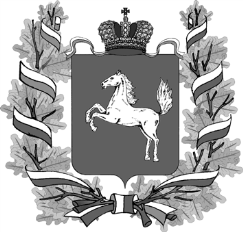 ДЕПАРТАМЕНТ ОБЩЕГО ОБРАЗОВАНИЯТОМСКОЙ ОБЛАСТИРАСПОРЯЖЕНИЕТомскОб итогах организации и проведения региональной дистанционной викторины«Человек и космос»На основании распоряжения Департамента общего образования Томской области от 04.04.2017 №223-р «О подготовке и проведении региональной дистанционной викторины «Человек и космос» ОГБУ ДПО ТОИПКРО с 3 апреля по 19 мая 2017 года была организована и проведена региональная викторина для обучающихся образовательных организаций Томской области, в которой приняли участие 265 обучающихся из 16 муниципальных образований Томской области: гг.Томска, Кедрового, Северска, Александровского, Асиновского, Бакчарского, Зырянского, Каргасокского, Кожевниковского, Колпашевского, Кривошеинского, Первомайского, Тегульдетского, Томского, Чаинского, Шегарского районов.По итогам проведения региональной дистанционной викторины «Человек и космос» для обучающихся общеобразовательных организаций Томской области и на основании протокола заседания кафедры естественно-математического образования ОГБУ ДПО ТОИПКРО:1. Утвердить итоги региональной дистанционной викторины «Человек и космос» согласно приложению к настоящему распоряжению.2. Наградить победителей и призеров региональной дистанционной викторины «Человек и космос» Дипломами Департамента общего образования Томской области согласно приложению.3. Выдать участникам региональной дистанционной викторины «Человек и космос» Сертификаты ОГБУ ДПО ТОИПКРО согласно приложению.4. Контроль за исполнением настоящего распоряжения возложить на председателя комитета общего образования Департамента общего образования Степанова Е.В.Начальник Департамента                                                                       	И.Б. ГрабцевичСтепанов Евгений Валерьевич8 (3822) 51 49 61 evs@edu.tomsk.gov.ruИлюхин Борис Валентинович8 (3822) 55 79 89bvi@ege.tomsk.ruПриложениек распоряжениюДепартамента общего образования№ 381-р от 26.05.2017 г.Итоги проведения региональной дистанционной викторины «Человек и космос»Выписка из протокола №4 заседания кафедры естественно-математического образования ОГБУ ДПО ТОИПКРОот 24 апреля 2017 г.Слушали: Об итогах региональной дистанционной викторины «Человек и космос» Региональная викторина «Человек и космос» проведен в соответствии с распоряжением ДОО ТО №223-р от 04.04.2017. В викторине приняли участие 265 человек. Организационный комитет викторины «Человек и космос» подвел итоги. 100 участников набрали 12-20 баллов и, согласно Положению о викторине, заслуживают Дипломов победителя, 4 участника набрали 8-12 баллов и заслуживают Дипломы призеров, 161 человек получают сертификаты участников викторины:Решение: Представить результаты региональной дистанционной викторины «Человек и космос» к утверждению распоряжением Департамента общего образования Томской области. Заведующий кафедройА.В.РозинаСекретарьТ.В.Соколова26.05.2017 г.                                            № 381-р №Фамилия Имя участникаМуниципалитетОбразовательная организация№ документаДипломы победителейДипломы победителейДипломы победителейДипломы победителейДипломы победителейАбанеева ОксанаТомский районМБОУ "Чернореченская СОШ" 17-223-001Аветисян Софьяг.ТомскМАОУ "СОШ №31" 17-223-002Алферов ВладиславКривошеинский районМБОУ "Пудовская СОШ" 17-223-003Астраханцева МарияТомский районМБОУ "Рыбаловская СОШ" 17-223-004Ахмедов Анарг.ТомскМАОУ "СОШ №31" 17-223-005Баландин РусланТомский районМАОУ "Малиновская СОШ" 17-223-006Бессараб Ксенияг.ТомскМАОУ "СОШ №28"17-223-007Бледных ДанилТомский районМАОУ "Малиновская СОШ" 17-223-008Бобкова ЕкатеринаТомский районМАОУ "Зональненская СОШ" 17-223-009Боброва Викторияг.ТомскМАОУ "СОШ №4 имени И.С.Черных" 17-223-010Булавская ПолинаТомский районМАОУ "Малиновская СОШ"17-223-011Быстрицкая Дарьяг.ТомскМАОУ "СОШ №4 имени И.С.Черных" 17-223-012Васильев Юрийг.ТомскМАОУ "СОШ №50"17-223-013Васильев КорнилКолпашевский районМАОУ "Тогурская СОШ"17-223-014Видяйкин Егорг.ТомскМАОУ "СОШ № 46" 17-223-015Власенко МатвейКаргасокский район МКОУ "Киевская ООШ"17-223-016Воронцова ТатьянаТомский районМБОУ "Чернореченская СОШ" 17-223-017Ворончихина ЮлияКаргасокский район МБОУ "Каргасокская СОШ №2" 17-223-018Габов АлександрТегульдетский районМКОУ "Красногорская ООШ" 17-223-019Галиакбаров ВладиславАлександровский районМАОУ "СОШ №1 с.Александровское"17-223-020Гончаров Ильяг.ТомскМАОУ "СОШ №4 имени И.С.Черных" 17-223-021Грибкова ЮлияЧаинский районМАОУ "Подгорнская СОШ" 17-223-022Демид Кириллг.ТомскМАОУ "СОШ №50"17-223-023Донских КаринаБакчарский район МКОУ "Большегалкинская СОШ" 17-223-026Елизарова ПолинаЧаинский районМАОУ "Подгорнская СОШ" 17-223-027Жаркой Еленаг.ТомскМАОУ "СОШ №50"17-223-028Жоров СеменАлександровский районМАОУ "СОШ №1 25с.Александровск24ое"17-223-029Захарова ДарьяЧаинский районМАОУ "Подгорнск0ая СОШ" 17-223-030Захарова ТатьянаБакчарский районМБОУ "Парбигская СОШ им.М.Т.Калашникова"17-223-031Зульбухарова ИндираТомский районМБОУ "Чернореченская СОШ" 17-223-030Иванова ЕленаБакчарский район МКОУ "Большегалкинская СОШ" 17-223-031Иванова Валерияг.ТомскОГБОУ "Школа-интернат для обучающихся с нарушениями слуха"17-223-032Игнатьева КсенияБакчарский район МКОУ "Большегалкинская СОШ" 17-223-033Исаев ВладиславАсиновский районМАОУ "СОШ с.Ново-Кусково"17-223-034Калистратова Дианаг.ТомскМАОУ "Гимназия №56" 17-223-035Камалитова АлияТомский районМБОУ "Черноречнская СОШ" 17-223-036Каменская ПолинаКожевниковский районМАОУ "Кожевниковская СОШ №1"17-223-037Кантаева АнастасияАсиновский районМАОУ "СОШ с.Ново-Кусково" 17-223-038Карасев ТимурТомский районМБОУ "Чернореченская СОШ" 17-223-039Карташов Алексейг.ТомскМАОУ "СОШ №31" 17-223-040Кауфман Юлияг.ТомскМАОУ "СОШ №31" 17-223-041Козич Максимг.ТомскМАОУ "СОШ №31" 17-223-042Костикова Анастасияг.ТомскМАОУ "СОШ №28" 17-223-043Косухина НатальяЧаинский районМАОУ "Подгорнская СОШ" 17-223-044Котова ПолинаТомский районМАОУ "Малиновская СОШ"17-223-045Кудрявцев Владимирг.ТомскМАОУ "СОШ №31" 17-223-046Кузнецов РусланАсиновский районМАОУ "СОШ с.Ново-Кусково"17-223-047Кукушкина Светланаг.ТомскМАОУ "СОШ №28"17-223-048Куренбина ВиталинаЧаинский районМАОУ "Подгорнская СОШ" 17-223-049Курносенко Валерияг.КедровыйМБОУ "СОШ №1"17-223-050Лихоманов Вадимг.КедровыйМБОУ "СОШ №1"17-223-051Малиновская Марияг.ТомскМАОУ "СОШ №4 имени И.С.Черных" 17-223-052Малышев Александрг.ТомскМАОУ "СОШ №2" 17-223-053Мандраков НикитаКривошеинский районМБОУ "Кривошеинскоя СОШ"17-223-054Марченко ТимофейБакчарский район МКОУ "Большегалкинская СОШ" 17-223-055Машнин АлексейТомский районМАОУ "Малиновская СОШ"17-223-056Медведева КсенияТегульдетскийМКОУ"Красногорская ООШ"17-223-057Михалев КириллБакчарский район МКОУ "Большегалкинская СОШ" 17-223-058Михеева АннаАлександровский районМАОУ "СОШ №1 с.Александровское"17-223-059Никитина ОльгаЧаинский районМАОУ "Подгорнская СОШ" 17-223-060Нюхалова ОльгаТомский районМАОУ "Малиновская СОШ"17-223-061Отто СветланаЧаинский районМАОУ "Подгорнская СОШ" 17-223-062Паскал Юлияг.ТомскМАОУ "СОШ №28"17-223-063Перитятько НатальяБакчарский районМБОУ "Парбигская СОШ им. М.Т.Калашникова"17-223-064Персикова АнастасияБакчарский район МКОУ "Большегалкинская СОШ" 17-223-065Пивоваров Данилг.ТомскМАОУ "СОШ №50"17-223-066Полева ВероникаТомский районМАОУ "Малиновская СОШ"17-223-067Пушкина Дарьяг.ТомскМАОУ "СОШ №31" 17-223-068Рамазанова ВикторияАлександровский районМАОУ "СОШ №1 с.Александровское"17-223-069Савельев ДмитрийБакчарский район МКОУ "Большегалкинская СОШ" 17-223-070Савельева СофияЗырянский районМБОУ "Высоковская СОШ" 17-223-071Савченко МаргаритаКривошеинский районМАОУ "Кривошеинская СОШ"17-223-072Саликова РуфинаТомский районМБОУ "Чернореченская СОШ" 17-223-073Самойлов Артемг.ТомскМАОУ "СОШ №5 им.А.К.Ерохина" 17-223-074Самок Сергейг.ТомскМАОУ "СОШ №50"17-223-075Самсонова Дарьяг.ТомскМАОУ "СОШ №44"17-223-076Сафонова Ксенияг.ТомскМАОУ "СОШ №28"17-223-077Селина ВалерияТомский районМБОУ "Чернореченская СОШ" 17-223-078Серяков ЕгорАлександровский районМАОУ "СОШ №1 с.Александровское"17-223-079Сидорова ОльгаЧаинский районМБОУ "Варгатерская ООШ" 17-223-080Ситникова ЕленаТомский районМАОУ "Зональненская СОШ"17-223-081Скоморохов Денисг.ТомскМАОУ "СОШ №31" 17-223-082Смирнова Марияг.ТомскМАОУ "СОШ №54"17-223-083Смолякова Иринаг.ТомскМАОУ "СОШ №28"17-223-084Столбова Викторияг.ТомскМАОУ "СОШ №2" 17-223-085Тимина ВероникаТомский районМАОУ "Малиновская СОШ"17-223-086Тимофеев Алексейг.ТомскМАОУ "СОШ №50"17-223-087Торопова Маринаг.ТомскМАОУ "СОШ №28"17-223-088Торохов ДмитрийТомский районМАОУ "Малиновская СОШ" 17-223-089Трутнева ВалерияПервомайский районМБОУ "Первомайская СОШ"17-223-090Учайкина МарияТомский районМАОУ "Малиновская СОШ"17-223-091Чилингаров Давидг.ТомскМАОУ "СОШ №4 имени И.С.Черных" 17-223-092Чиркова ВасилинаТомский районМАОУ "Малиновская СОШ"17-223-093Шахмурадов Елсевэрг.ТомскМАОУ "СОШ №31" 17-223-094Шпакова ДианаКривошеинский районМБОУ "Пудовская СОШ" 17-223-095Шух СофияТомский районМАОУ "Итатская СОШ"17-223-096Щеглова Валерияг.ТомскМАОУ "Заозерная СОШ №16"17-223-097Щукин АнтонКривошеинский районМБОУ "Кривошеинская СОШ"17-223-098Юнусов РинатТомский районМБОУ "Черноречнская СОШ" 17-223-099Юрьев Максимг.ТомскМАОУ "СОШ №41"17-223-100Дипломы призеровДипломы призеровДипломы призеровДипломы призеровДипломы призеровБабченко Тимофейг.ТомскОГКОУ "Школа-интернат для обучающихся с нарушениями зрения"17-223-101Ганчукова ВалерияТомский районМАОУ "Малиновская СОШ" 17-223-102Данченко Игорьг.ТомскМАОУ "Гимназия №56" 17-223-103Острасть Михаилг.ТомскМАОУ "Лицей №8"17-223-104Сертификаты участниковСертификаты участниковСертификаты участниковСертификаты участниковСертификаты участниковАбатулина Марияг.ТомскМАОУ "СОШ №31" 17-223-105Абдулаев ВадимЧаинскийМБОУ "Варгатерская ООШ" 17-223-106Агаев Даниэлг.ТомскМАОУ "СОШ №54"17-223-107Агаев Романг.ТомскМАОУ "СОШ №54"17-223-108Агузанова АнгелинаТегульдетский районМКОУ "Красногорская ООШ"17-223-109Акульшина ТатьянаТомский район МБОУ "Чернореченская СОШ" 17-223-110Александрова АлександраТомский районМАОУ "Малиновская СОШ" 17-223-111Александрова ПолинаТомский районМАОУ "Малиновская СОШ" 17-223-112Александрова ЭльвираТомский районМАОУ "Малиновская СОШ" 17-223-113Антипенко Анатолийг.ТомскМАОУ "СОШ №31" 17-223-114Антонова ЕкатеринаЧаинский районМАОУ "Подгорнская СОШ" 17-223-115Арбузова ДарьяКаргасокский район МКОУ "Средневасюганская СОШ" 17-223-116Атемова Ксенияг.ТомскМАОУ "СОШ №28"17-223-117Байгулова Дарьяг.ТомскМАОУ "СОШ №28"17-223-118Безгинова ОксанаТомский районМАОУ "Спасская СОШ"17-223-119Бекренева ЕкатеринаТомский районМАОУ "Малиновская СОШ"  17-223-120Бесштанникова АлександраТомский районМАОУ "Малиновская СОШ"  17-223-121Вавилонский АлексейТомский районМАОУ "Малиновская СОШ"  17-223-122Василищенко Светаг.ТомскМАОУ "СОШ №31" 17-223-123Васильева Альбинаг.ТомскМАОУ "СОШ №28"17-223-124Васильева Анжелаг.ТомскМАОУ "СОШ №28"17-223-125Вейбер НикитаЧаинский районМАОУ "Подгорнская СОШ" 17-223-126Вершинин НикитаТомский районМАОУ "Малиновская СОШ"  17-223-127Висицкова ЛилияТомский районМАОУ "Малиновская СОШ"  17-223-128Вититнев ЕгорКривошеинский районМБОУ "Пудовская СОШ" 17-223-129Витт АнастасияКривошеинский районМБОУ "Пудовская СОШ" 17-223-130Власенко Артург.ТомскМАОУ "СОШ №4 им. И. С. Черных" 17-223-131Вострокнутова МарияБакчарский районМБОУ "Парбигская СОШ им. М. Т. Калашникова" 17-223-132Гагарин Сергейг.ТомскМАОУ "СОШ №2"17-223-133Ганчукова ДианаТомский районМАОУ "Малиновская СОШ"  17-223-134Гарибян ИринаКривошеинский районМБОУ "Пудовская СОШ" 17-223-135Гладких Николайг.ТомскМАОУ "СОШ №28"17-223-136Глебов Иванг.ТомскМАОУ "СОШ №31" 17-223-137Глухова АнжелаБакчарский район МКОУ "Большегалкинская СОШ" 17-223-138Глушкова АленаТомский районМАОУ "Малиновская СОШ"  17-223-139Гоголь НиколайТомский районМАОУ "Малиновская СОШ"  17-223-140Гончаренко Олесяг.ТомскМАОУ "СОШ №31" 17-223-141Готина КсенияТомский районМАОУ "Малиновская СОШ"  17-223-142Грачев АртемТомский районМАОУ "Зональненская СОШ"17-223-143Гречушникова Полинаг.ТомскМАОУ "СОШ №31" 17-223-144Гришанов КириллТомский районМАОУ "Малиновская СОШ"  17-223-145Губич АнтонКривошеинский районМБОУ "Пудовская СОШ" 17-223-146Гурзо Кириллг.ТомскМАОУ "СОШ №31" 17-223-147Гусейнова Лианаг.ТомскМАОУ "СОШ №28"17-223-148Гутов Святославг.ТомскМАОУ "СОШ №31" 17-223-149Дементьев Максимг.ТомскМАОУ "СОШ №2" 17-223-150Демьянов ДмитрийКривошеинский районМБОУ "Пудовская СОШ" 17-223-151Демьянова ОльгаКривошеинский районМБОУ "Пудовская СОШ" 17-223-152Джамалов Умидг.ТомскМАОУ "СОШ №31" 17-223-153Дмитриева Ангелинаг.ТомскМАОУ "СОШ №28"17-223-154Евралева АнастасияЧаинский районМАОУ "Подгорнская СОШ" 17-223-155Егоров ВадимТомский районМБОУ "Рыбаловская СОШ"17-223-156Ефимова Аннаг.ТомскМАОУ "СОШ №31" 17-223-157Жемга ЕкатеринаКожевниковский районМБОУ"Новопокровская ООШ" 17-223-158Задонский Артемг.ТомскМАОУ "СОШ №54"17-223-159Залыгин ДанилТомский районМАОУ "Малиновская СОШ"  17-223-160Зуева ВикторияАсиновский районМАОУ "СОШ с. Ново-Кусково" 17-223-161Иванов Максг.ТомскМАОУ "СОШ №31" 17-223-162Иванов Никитаг.ТомскМАОУ "СОШ №31" 17-223-163Иванютин Ильяг.ТомскМАОУ "СОШ №31" 17-223-164Калинин ДанилТомский районМАОУ "Малиновская СОШ"  17-223-165Калинина ЛидияТомский районМАОУ "Малиновская СОШ"  17-223-166Кангина Валерияг.ТомскМАОУ "СОШ №28"17-223-167Карев ДанилаТомский районМАОУ "Малиновская СОШ"  17-223-168Карпенко ДанилаАсиновский районМАОУ "СОШ с. Ново-Кусково" 17-223-169Катанцев АлександрТомский районМАОУ "Малиновская СОШ"  17-223-170Киракосян ДавидТомский районМБОУ "Рыбаловская СОШ"17-223-171Кич Еваг.ТомскМАОУ "СОШ №41" 17-223-172Климова Викторияг.ТомскМАОУ "СОШ №28"17-223-173Кобченко СофияТомский районМАОУ "Малиновская СОШ"  17-223-174Коломина АленаБакчарский районМБОУ "Парбигская СОШ им. М. Т. Калашникова" 17-223-175Коновалова ДарьяКаргасокский район МБОУ "Каргасокская СОШ №2" 17-223-176Копалина ВалентинаТомский районМАОУ "Малиновская СОШ"  17-223-177Крылатова ДарьяТомский районМАОУ "Итатская СОШ"17-223-178Крылов Артемг.ТомскМАОУ "СОШ №31" 17-223-179Кубрин АндрейКривошеинский районМБОУ "Кривошеинская СОШ"17-223-180Кузьменко Екатеринаг.ТомскМАОУ "Гимназия №56" 17-223-181Кулманаков Григорийг.ТомскМАОУ "СОШ №2" 17-223-182Курлович ВероникаБакчарский район МКОУ "Большегалкинская СОШ" 17-223-183Кускова АленаТомский районМАОУ "Малиновская СОШ"  17-223-184Куусма АлексейТомский районМАОУ "Малиновская СОШ"  17-223-185Лапердина Марияг.КедровыйМБОУ "СОШ №1" 17-223-186Лапоносов ИгорьТомский районМАОУ "Малиновская СОШ"  17-223-187Лапухина Викторияг.ТомскМАОУ "СОШ №28"17-223-188Латушко Любовьг.ТомскМАОУ "Гимназия №56" 17-223-189Лещук Дарьяг.ТомскМАОУ "Гимназия №56" 17-223-190Луговских ВикаТомский районМАОУ "Малиновская СОШ"  17-223-191Любимова ЛадаТомский районМАОУ "Малиновская СОШ"  17-223-192Мавсисян СерикТомский районМАОУ "Малиновская СОШ"  17-223-193Мастерова Дианаг.ТомскМАОУ "СОШ №28"17-223-194Мастихина АннаТомский районМАОУ "Малиновская СОШ"  17-223-195Маурер ЕвгенийШегарский районМКОУ "Шегарская СОШ №2"17-223-196Миронова Евгенияг.КедровыйМБОУ "СОШ №1" 17-223-197Михальченко Александраг.ТомскМАОУ "СОШ №28"17-223-198Мишечкин Данилаг.ТомскМАОУ "СОШ №28"17-223-199Морозова Ладаг.ТомскМАОУ "СОШ №28"17-223-200Муталибов Даниилг.ТомскМАОУ "СОШ №31" 17-223-201Назарян Лилитг.ТомскМАОУ "СОШ №31" 17-223-202Нарушевич Валентинаг.ТомскОГБОУ "Школа-интернат для обучающихся с нарушениями слуха"17-223-203Непомнящий АнатолийТомский районМАОУ "Малиновская СОШ"  17-223-204Нестерова ВикторияТомский районМБОУ "Рыбаловская СОШ"17-223-205Новохатский АндрейТомский районМАОУ "Малиновская СОШ"  17-223-206Нуйкин ГерманТомский районМАОУ "Малиновская СОШ"  17-223-207Огребо МаринаТомский районМАОУ "Малиновская СОШ"  17-223-208Озольс ОльгаКривошеинский районМАОУ "Кривошеинская СОШ"17-223-209Олеференко Владимирг.ТомскМАОУ "СОШ №54"17-223-210Орлова Анастасияг.ТомскМАОУ "СОШ №28"17-223-211Осиненко Дарьяг.ТомскМАОУ "СОШ №28"17-223-212Павнина ЮлияЧаинский районМАОУ "Подгорнская СОШ" 17-223-213Пантелеева Кристинаг.ТомскМАОУ "СОШ №28"17-223-214Парасочка Татьянаг.ТомскМАОУ "СОШ №31" 17-223-215Пеплау Кириллг.ТомскМАОУ "СОШ №28"17-223-216Перегоедов Антонг.ТомскМАОУ "СОШ №28"17-223-217Петрашов МатвейТомский районМБОУ "Рыбаловская СОШ"17-223-218Плакутина АнастасияТомский районМАОУ "Малиновская СОШ"  17-223-219Подолякин АлексейТомский районМАОУ "Малиновская СОШ"  17-223-220Полева ЛидияТомский районМАОУ "Малиновская СОШ"  17-223-221Поливода Ильяг.ТомскМАОУ "СОШ №31" 17-223-222Попов НикитаЧаинский районМАОУ "Подгорнская СОШ" 17-223-223Прядккин СтаниславТомский районМАОУ "Малиновская СОШ"  17-223-224Пуджа Юлияг.СеверскМБОУ "СОШ № 84"17-223-225Пушкарева Анастасияг.ТомскМАОУ "СОШ №31" 17-223-226Родионов НиколайЧаинский районМАОУ "Подгорнская СОШ" 17-223-227Русаков АндрейТомский районМАОУ "Малиновская СОШ"  17-223-228Русскова КристинаТомский районМАОУ "Малиновская СОШ" 17-223-229Рымаренко Аленаг. КедровыйМБОУ "СОШ №1"17-223-230Савочкина Ольгаг.ТомскМАОУ "СОШ №54"17-223-231Самолюк ОльгаТомский районМАОУ "Малиновская СОШ"  17-223-232Саналицын ТимофейТомский районМАОУ "Зональненская СОШ"17-223-233Сафронова Дарьяг.ТомскМАОУ "Гимназия №56" 17-223-234Саченко Оксанаг.ТомскМАОУ "СОШ №31" 17-223-235Семенов Константинг.ТомскМАОУ "СОШ №28"17-223-236Славкин НикитаТомский районМАОУ "Малиновская СОШ"  17-223-237Смоленцева АнастасияТомский районМАОУ "Малиновская СОШ"  17-223-238Сухарев ИгорьТомский районМАОУ "Малиновская СОШ"  17-223-239Сыров Владиславг.ТомскМАОУ "СОШ №31" 17-223-240Тейхриб АртурТомский районМБОУ "Рыбаловская СОШ"17-223-341Телешов ГригорийТомский районМБОУ "Рыбаловская СОШ"17-223-242Телешова ГалинаТомский районМБОУ "Рыбаловская СОШ"17-223-243Титова МарияЧаинский районМАОУ "Подгорнская СОШ" 17-223-244Троян Аринаг.ТомскМАОУ "Лицей №7"17-223-245Тузова ДианаТомский районМАОУ "Малиновская СОШ"  17-223-246Уртамова Дианаг.ТомскМАОУ "СОШ №28"17-223-247Федин АлександрКожевниковский районМБОУ"Новопокровская ООШ" 17-223-248Федореева ЕлизаветаКривошеинский районМБОУ "Пудовская СОШ" 17-223-249Федоров Сергейг.ТомскМАОУ "СОШ №28"17-223-250Федосов Дмитрийг.ТомскМАОУ "СОШ №4 имени И.С.Черных" 17-223-251Чеботарев Тимофейг.ТомскМАОУ "СОШ №31" 17-223-252Чередниченко СофьяЧаинский районМАОУ "Подгорнская СОШ" 17-223-253Черепанов АлександрКолпашевский районМАОУ "Тогурская СОШ"17-223-254Чичак Софияг.ТомскМАОУ "СОШ №31" 17-223-255Чорная ЕленаКривошеинский районМБОУ "Пудовская СОШ" 17-223-256Чорная МаринаКривошеинский районМБОУ "Пудовская СОШ" 17-223-257Чунту Тамараг.ТомскМАОУ "СОШ №28"17-223-258Чураева АленаЧаинский районМАОУ "Подгорнская СОШ" 17-223-259Шараева Татьянаг.ТомскМАОУ "ООШ №27 им. Г.Н.Ворошилова"17-223-260Шахмурадов Алиг.ТомскМАОУ "СОШ №31" 17-223-261Шилова ВалерияТомский районМАОУ "Малиновская СОШ"  17-223-262Шимук АнатолийТомский районМАОУ "Малиновская СОШ"  17-223-263Шпет КсенияЧаинский районМАОУ "Подгорнская СОШ" 17-223-264Юнник ОлесяТомский районМАОУ "Малиновская СОШ"  17-223-265№Фамилия Имя участникаМуниципалитетОбразовательная организация№ документаДИПЛОМЫ ПОБЕДИТЕЛЕЙДИПЛОМЫ ПОБЕДИТЕЛЕЙДИПЛОМЫ ПОБЕДИТЕЛЕЙДИПЛОМЫ ПОБЕДИТЕЛЕЙДИПЛОМЫ ПОБЕДИТЕЛЕЙАбанеева ОксанаТомский районМБОУ "Чернореченская СОШ" 17-223-001Аветисян Софьяг.ТомскМАОУ "СОШ №31" 17-223-002Алферов ВладиславКривошеинский районМБОУ "Пудовская СОШ" 17-223-003Астраханцева МарияТомский районМБОУ "Рыбаловская СОШ" 17-223-004Ахмедов Анарг.ТомскМАОУ "СОШ №31" 17-223-005Баландин РусланТомский районМАОУ "Малиновская СОШ" 17-223-006Бессараб Ксенияг.ТомскМАОУ "СОШ №28"17-223-007Бледных ДанилТомский районМАОУ "Малиновская СОШ" 17-223-008Бобкова ЕкатеринаТомский районМАОУ "Зональненская СОШ" 17-223-009Боброва Викторияг.ТомскМАОУ "СОШ №4 имени И.С.Черных" 17-223-010Булавская ПолинаТомский районМАОУ "Малиновская СОШ"17-223-011Быстрицкая Дарьяг.ТомскМАОУ "СОШ №4 имени И.С.Черных" 17-223-012Васильев Юрийг.ТомскМАОУ "СОШ №50"17-223-013Васильев КорнилКолпашевский районМАОУ "Тогурская СОШ"17-223-014Видяйкин Егорг.ТомскМАОУ "СОШ № 46" 17-223-015Власенко МатвейКаргасокский район МКОУ "Киевская ООШ"17-223-016Воронцова ТатьянаТомский районМБОУ "Чернореченская СОШ" 17-223-017Ворончихина ЮлияКаргасокский район МБОУ "Каргасокская СОШ №2" 17-223-018Габов АлександрТегульдетский районМКОУ "Красногорская ООШ" 17-223-019Галиакбаров ВладиславАлександровский районМАОУ "СОШ №1 с.Александровское"17-223-020Гончаров Ильяг.ТомскМАОУ "СОШ №4 имени И.С.Черных" 17-223-021Грибкова ЮлияЧаинский районМАОУ "Подгорнская СОШ" 17-223-022Демид Кириллг.ТомскМАОУ "СОШ №50"17-223-023Донских КаринаБакчарский район МКОУ "Большегалкинская СОШ" 17-223-026Елизарова ПолинаЧаинский районМАОУ "Подгорнская СОШ" 17-223-027Жаркой Еленаг.ТомскМАОУ "СОШ №50"17-223-028Жоров СеменАлександровский районМАОУ "СОШ №1 25с.Александровск24ое"17-223-029Захарова ДарьяЧаинский районМАОУ "Подгорнск0ая СОШ" 17-223-030Захарова ТатьянаБакчарский районМБОУ "Парбигская СОШ им.М.Т.Калашникова"17-223-031Зульбухарова ИндираТомский районМБОУ "Чернореченская СОШ" 17-223-030Иванова ЕленаБакчарский район МКОУ "Большегалкинская СОШ" 17-223-031Иванова Валерияг.ТомскОГБОУ "Школа-интернат для обучающихся с нарушениями слуха"17-223-032Игнатьева КсенияБакчарский район МКОУ "Большегалкинская СОШ" 17-223-033Исаев ВладиславАсиновский районМАОУ "СОШ с.Ново-Кусково"17-223-034Калистратова Дианаг.ТомскМАОУ "Гимназия №56" 17-223-035Камалитова АлияТомский районМБОУ "Черноречнская СОШ" 17-223-036Каменская ПолинаКожевниковский районМАОУ "Кожевниковская СОШ №1"17-223-037Кантаева АнастасияАсиновский районМАОУ "СОШ с.Ново-Кусково" 17-223-038Карасев ТимурТомский районМБОУ "Чернореченская СОШ" 17-223-039Карташов Алексейг.ТомскМАОУ "СОШ №31" 17-223-040Кауфман Юлияг.ТомскМАОУ "СОШ №31" 17-223-041Козич Максимг.ТомскМАОУ "СОШ №31" 17-223-042Костикова Анастасияг.ТомскМАОУ "СОШ №28" 17-223-043Косухина НатальяЧаинский районМАОУ "Подгорнская СОШ" 17-223-044Котова ПолинаТомский районМАОУ "Малиновская СОШ"17-223-045Кудрявцев Владимирг.ТомскМАОУ "СОШ №31" 17-223-046Кузнецов РусланАсиновский районМАОУ "СОШ с.Ново-Кусково"17-223-047Кукушкина Светланаг.ТомскМАОУ "СОШ №28"17-223-048Куренбина ВиталинаЧаинский районМАОУ "Подгорнская СОШ" 17-223-049Курносенко Валерияг.КедровыйМБОУ "СОШ №1"17-223-050Лихоманов Вадимг.КедровыйМБОУ "СОШ №1"17-223-051Малиновская Марияг.ТомскМАОУ "СОШ №4 имени И.С.Черных" 17-223-052Малышев Александрг.ТомскМАОУ "СОШ №2" 17-223-053Мандраков НикитаКривошеинский районМБОУ "Кривошеинскоя СОШ"17-223-054Марченко ТимофейБакчарский район МКОУ "Большегалкинская СОШ" 17-223-055Машнин АлексейТомский районМАОУ "Малиновская СОШ"17-223-056Медведева КсенияТегульдетскийМКОУ"Красногорская ООШ"17-223-057Михалев КириллБакчарский район МКОУ "Большегалкинская СОШ" 17-223-058Михеева АннаАлександровский районМАОУ "СОШ №1 с.Александровское"17-223-059Никитина ОльгаЧаинский районМАОУ "Подгорнская СОШ" 17-223-060Нюхалова ОльгаТомский районМАОУ "Малиновская СОШ"17-223-061Отто СветланаЧаинский районМАОУ "Подгорнская СОШ" 17-223-062Паскал Юлияг.ТомскМАОУ "СОШ №28"17-223-063Перитятько НатальяБакчарский районМБОУ "Парбигская СОШ им. М.Т.Калашникова"17-223-064Персикова АнастасияБакчарский район МКОУ "Большегалкинская СОШ" 17-223-065Пивоваров Данилг.ТомскМАОУ "СОШ №50"17-223-066Полева ВероникаТомский районМАОУ "Малиновская СОШ"17-223-067Пушкина Дарьяг.ТомскМАОУ "СОШ №31" 17-223-068Рамазанова ВикторияАлександровский районМАОУ "СОШ №1 с.Александровское"17-223-069Савельев ДмитрийБакчарский район МКОУ "Большегалкинская СОШ" 17-223-070Савельева СофияЗырянский районМБОУ "Высоковская СОШ" 17-223-071Савченко МаргаритаКривошеинский районМАОУ "Кривошеинская СОШ"17-223-072Саликова РуфинаТомский районМБОУ "Чернореченская СОШ" 17-223-073Самойлов Артемг.ТомскМАОУ "СОШ №5 им.А.К.Ерохина" 17-223-074Самок Сергейг.ТомскМАОУ "СОШ №50"17-223-075Самсонова Дарьяг.ТомскМАОУ "СОШ №44"17-223-076Сафонова Ксенияг.ТомскМАОУ "СОШ №28"17-223-077Селина ВалерияТомский районМБОУ "Чернореченская СОШ" 17-223-078Серяков ЕгорАлександровский районМАОУ "СОШ №1 с.Александровское"17-223-079Сидорова ОльгаЧаинский районМБОУ "Варгатерская ООШ" 17-223-080Ситникова ЕленаТомский районМАОУ "Зональненская СОШ"17-223-081Скоморохов Денисг.ТомскМАОУ "СОШ №31" 17-223-082Смирнова Марияг.ТомскМАОУ "СОШ №54"17-223-083Смолякова Иринаг.ТомскМАОУ "СОШ №28"17-223-084Столбова Викторияг.ТомскМАОУ "СОШ №2" 17-223-085Тимина ВероникаТомский районМАОУ "Малиновская СОШ"17-223-086Тимофеев Алексейг.ТомскМАОУ "СОШ №50"17-223-087Торопова Маринаг.ТомскМАОУ "СОШ №28"17-223-088Торохов ДмитрийТомский районМАОУ "Малиновская СОШ" 17-223-089Трутнева ВалерияПервомайский районМБОУ "Первомайская СОШ"17-223-090Учайкина МарияТомский районМАОУ "Малиновская СОШ"17-223-091Чилингаров Давидг.ТомскМАОУ "СОШ №4 имени И.С.Черных" 17-223-092Чиркова ВасилинаТомский районМАОУ "Малиновская СОШ"17-223-093Шахмурадов Елсевэрг.ТомскМАОУ "СОШ №31" 17-223-094Шпакова ДианаКривошеинский районМБОУ "Пудовская СОШ" 17-223-095Шух СофияТомский районМАОУ "Итатская СОШ"17-223-096Щеглова Валерияг.ТомскМАОУ "Заозерная СОШ №16"17-223-097Щукин АнтонКривошеинский районМБОУ "Кривошеинская СОШ"17-223-098Юнусов РинатТомский районМБОУ "Черноречнская СОШ" 17-223-099Юрьев Максимг.ТомскМАОУ "СОШ №41"17-223-100ДИПЛОМЫ ПРИЗЕРОВДИПЛОМЫ ПРИЗЕРОВДИПЛОМЫ ПРИЗЕРОВДИПЛОМЫ ПРИЗЕРОВДИПЛОМЫ ПРИЗЕРОВБабченко Тимофейг.ТомскОГКОУ "Школа-интернат для обучающихся с нарушениями зрения"17-223-101Ганчукова ВалерияТомский районМАОУ "Малиновская СОШ" 17-223-102Данченко Игорьг.ТомскМАОУ "Гимназия №56" 17-223-103Острасть Михаилг.ТомскМАОУ "Лицей №8"17-223-104СЕРТИФИКАТЫ УЧАСТНИКОВСЕРТИФИКАТЫ УЧАСТНИКОВСЕРТИФИКАТЫ УЧАСТНИКОВСЕРТИФИКАТЫ УЧАСТНИКОВСЕРТИФИКАТЫ УЧАСТНИКОВАбатулина Марияг.ТомскМАОУ "СОШ №31" 17-223-105Абдулаев ВадимЧаинскийМБОУ "Варгатерская ООШ" 17-223-106Агаев Даниэлг.ТомскМАОУ "СОШ №54"17-223-107Агаев Романг.ТомскМАОУ "СОШ №54"17-223-108Агузанова АнгелинаТегульдетский районМКОУ "Красногорская ООШ"17-223-109Акульшина ТатьянаТомский район МБОУ "Чернореченская СОШ" 17-223-110Александрова АлександраТомский районМАОУ "Малиновская СОШ" 17-223-111Александрова ПолинаТомский районМАОУ "Малиновская СОШ" 17-223-112Александрова ЭльвираТомский районМАОУ "Малиновская СОШ" 17-223-113Антипенко Анатолийг.ТомскМАОУ "СОШ №31" 17-223-114Антонова ЕкатеринаЧаинский районМАОУ "Подгорнская СОШ" 17-223-115Арбузова ДарьяКаргасокский район МКОУ "Средневасюганская СОШ" 17-223-116Атемова Ксенияг.ТомскМАОУ "СОШ №28"17-223-117Байгулова Дарьяг.ТомскМАОУ "СОШ №28"17-223-118Безгинова ОксанаТомский районМАОУ "Спасская СОШ"17-223-119Бекренева ЕкатеринаТомский районМАОУ "Малиновская СОШ"  17-223-120Бесштанникова АлександраТомский районМАОУ "Малиновская СОШ"  17-223-121Вавилонский АлексейТомский районМАОУ "Малиновская СОШ"  17-223-122Василищенко Светаг.ТомскМАОУ "СОШ №31" 17-223-123Васильева Альбинаг.ТомскМАОУ "СОШ №28"17-223-124Васильева Анжелаг.ТомскМАОУ "СОШ №28"17-223-125Вейбер НикитаЧаинский районМАОУ "Подгорнская СОШ" 17-223-126Вершинин НикитаТомский районМАОУ "Малиновская СОШ"  17-223-127Висицкова ЛилияТомский районМАОУ "Малиновская СОШ"  17-223-128Вититнев ЕгорКривошеинский районМБОУ "Пудовская СОШ" 17-223-129Витт АнастасияКривошеинский районМБОУ "Пудовская СОШ" 17-223-130Власенко Артург.ТомскМАОУ "СОШ №4 им. И. С. Черных" 17-223-131Вострокнутова МарияБакчарский районМБОУ "Парбигская СОШ им. М. Т. Калашникова" 17-223-132Гагарин Сергейг.ТомскМАОУ "СОШ №2"17-223-133Ганчукова ДианаТомский районМАОУ "Малиновская СОШ"  17-223-134Гарибян ИринаКривошеинский районМБОУ "Пудовская СОШ" 17-223-135Гладких Николайг.ТомскМАОУ "СОШ №28"17-223-136Глебов Иванг.ТомскМАОУ "СОШ №31" 17-223-137Глухова АнжелаБакчарский район МКОУ "Большегалкинская СОШ" 17-223-138Глушкова АленаТомский районМАОУ "Малиновская СОШ"  17-223-139Гоголь НиколайТомский районМАОУ "Малиновская СОШ"  17-223-140Гончаренко Олесяг.ТомскМАОУ "СОШ №31" 17-223-141Готина КсенияТомский районМАОУ "Малиновская СОШ"  17-223-142Грачев АртемТомский районМАОУ "Зональненская СОШ"17-223-143Гречушникова Полинаг.ТомскМАОУ "СОШ №31" 17-223-144Гришанов КириллТомский районМАОУ "Малиновская СОШ"  17-223-145Губич АнтонКривошеинский районМБОУ "Пудовская СОШ" 17-223-146Гурзо Кириллг.ТомскМАОУ "СОШ №31" 17-223-147Гусейнова Лианаг.ТомскМАОУ "СОШ №28"17-223-148Гутов Святославг.ТомскМАОУ "СОШ №31" 17-223-149Дементьев Максимг.ТомскМАОУ "СОШ №2" 17-223-150Демьянов ДмитрийКривошеинский районМБОУ "Пудовская СОШ" 17-223-151Демьянова ОльгаКривошеинский районМБОУ "Пудовская СОШ" 17-223-152Джамалов Умидг.ТомскМАОУ "СОШ №31" 17-223-153Дмитриева Ангелинаг.ТомскМАОУ "СОШ №28"17-223-154Евралева АнастасияЧаинский районМАОУ "Подгорнская СОШ" 17-223-155Егоров ВадимТомский районМБОУ "Рыбаловская СОШ"17-223-156Ефимова Аннаг.ТомскМАОУ "СОШ №31" 17-223-157Жемга ЕкатеринаКожевниковский районМБОУ"Новопокровская ООШ" 17-223-158Задонский Артемг.ТомскМАОУ "СОШ №54"17-223-159Залыгин ДанилТомский районМАОУ "Малиновская СОШ"  17-223-160Зуева ВикторияАсиновский районМАОУ "СОШ с. Ново-Кусково" 17-223-161Иванов Максг.ТомскМАОУ "СОШ №31" 17-223-162Иванов Никитаг.ТомскМАОУ "СОШ №31" 17-223-163Иванютин Ильяг.ТомскМАОУ "СОШ №31" 17-223-164Калинин ДанилТомский районМАОУ "Малиновская СОШ"  17-223-165Калинина ЛидияТомский районМАОУ "Малиновская СОШ"  17-223-166Кангина Валерияг.ТомскМАОУ "СОШ №28"17-223-167Карев ДанилаТомский районМАОУ "Малиновская СОШ"  17-223-168Карпенко ДанилаАсиновский районМАОУ "СОШ с. Ново-Кусково" 17-223-169Катанцев АлександрТомский районМАОУ "Малиновская СОШ"  17-223-170Киракосян ДавидТомский районМБОУ "Рыбаловская СОШ"17-223-171Кич Еваг.ТомскМАОУ "СОШ №41" 17-223-172Климова Викторияг.ТомскМАОУ "СОШ №28"17-223-173Кобченко СофияТомский районМАОУ "Малиновская СОШ"  17-223-174Коломина АленаБакчарский районМБОУ "Парбигская СОШ им. М. Т. Калашникова" 17-223-175Коновалова ДарьяКаргасокский район МБОУ "Каргасокская СОШ №2" 17-223-176Копалина ВалентинаТомский районМАОУ "Малиновская СОШ"  17-223-177Крылатова ДарьяТомский районМАОУ "Итатская СОШ"17-223-178Крылов Артемг.ТомскМАОУ "СОШ №31" 17-223-179Кубрин АндрейКривошеинский районМБОУ "Кривошеинская СОШ"17-223-180Кузьменко Екатеринаг.ТомскМАОУ "Гимназия №56" 17-223-181Кулманаков Григорийг.ТомскМАОУ "СОШ №2" 17-223-182Курлович ВероникаБакчарский район МКОУ "Большегалкинская СОШ" 17-223-183Кускова АленаТомский районМАОУ "Малиновская СОШ"  17-223-184Куусма АлексейТомский районМАОУ "Малиновская СОШ"  17-223-185Лапердина Марияг.КедровыйМБОУ "СОШ №1" 17-223-186Лапоносов ИгорьТомский районМАОУ "Малиновская СОШ"  17-223-187Лапухина Викторияг.ТомскМАОУ "СОШ №28"17-223-188Латушко Любовьг.ТомскМАОУ "Гимназия №56" 17-223-189Лещук Дарьяг.ТомскМАОУ "Гимназия №56" 17-223-190Луговских ВикаТомский районМАОУ "Малиновская СОШ"  17-223-191Любимова ЛадаТомский районМАОУ "Малиновская СОШ"  17-223-192Мавсисян СерикТомский районМАОУ "Малиновская СОШ"  17-223-193Мастерова Дианаг.ТомскМАОУ "СОШ №28"17-223-194Мастихина АннаТомский районМАОУ "Малиновская СОШ"  17-223-195Маурер ЕвгенийШегарский районМКОУ "Шегарская СОШ №2"17-223-196Миронова Евгенияг.КедровыйМБОУ "СОШ №1" 17-223-197Михальченко Александраг.ТомскМАОУ "СОШ №28"17-223-198Мишечкин Данилаг.ТомскМАОУ "СОШ №28"17-223-199Морозова Ладаг.ТомскМАОУ "СОШ №28"17-223-200Муталибов Даниилг.ТомскМАОУ "СОШ №31" 17-223-201Назарян Лилитг.ТомскМАОУ "СОШ №31" 17-223-202Нарушевич Валентинаг.ТомскОГБОУ "Школа-интернат для обучающихся с нарушениями слуха"17-223-203Непомнящий АнатолийТомский районМАОУ "Малиновская СОШ"  17-223-204Нестерова ВикторияТомский районМБОУ "Рыбаловская СОШ"17-223-205Новохатский АндрейТомский районМАОУ "Малиновская СОШ"  17-223-206Нуйкин ГерманТомский районМАОУ "Малиновская СОШ"  17-223-207Огребо МаринаТомский районМАОУ "Малиновская СОШ"  17-223-208Озольс ОльгаКривошеинский районМАОУ "Кривошеинская СОШ"17-223-209Олеференко Владимирг.ТомскМАОУ "СОШ №54"17-223-210Орлова Анастасияг.ТомскМАОУ "СОШ №28"17-223-211Осиненко Дарьяг.ТомскМАОУ "СОШ №28"17-223-212Павнина ЮлияЧаинский районМАОУ "Подгорнская СОШ" 17-223-213Пантелеева Кристинаг.ТомскМАОУ "СОШ №28"17-223-214Парасочка Татьянаг.ТомскМАОУ "СОШ №31" 17-223-215Пеплау Кириллг.ТомскМАОУ "СОШ №28"17-223-216Перегоедов Антонг.ТомскМАОУ "СОШ №28"17-223-217Петрашов МатвейТомский районМБОУ "Рыбаловская СОШ"17-223-218Плакутина АнастасияТомский районМАОУ "Малиновская СОШ"  17-223-219Подолякин АлексейТомский районМАОУ "Малиновская СОШ"  17-223-220Полева ЛидияТомский районМАОУ "Малиновская СОШ"  17-223-221Поливода Ильяг.ТомскМАОУ "СОШ №31" 17-223-222Попов НикитаЧаинский районМАОУ "Подгорнская СОШ" 17-223-223Прядккин СтаниславТомский районМАОУ "Малиновская СОШ"  17-223-224Пуджа Юлияг.СеверскМБОУ "СОШ № 84"17-223-225Пушкарева Анастасияг.ТомскМАОУ "СОШ №31" 17-223-226Родионов НиколайЧаинский районМАОУ "Подгорнская СОШ" 17-223-227Русаков АндрейТомский районМАОУ "Малиновская СОШ"  17-223-228Русскова КристинаТомский районМАОУ "Малиновская СОШ" 17-223-229Рымаренко Аленаг. КедровыйМБОУ "СОШ №1"17-223-230Савочкина Ольгаг.ТомскМАОУ "СОШ №54"17-223-231Самолюк ОльгаТомский районМАОУ "Малиновская СОШ"  17-223-232Саналицын ТимофейТомский районМАОУ "Зональненская СОШ"17-223-233Сафронова Дарьяг.ТомскМАОУ "Гимназия №56" 17-223-234Саченко Оксанаг.ТомскМАОУ "СОШ №31" 17-223-235Семенов Константинг.ТомскМАОУ "СОШ №28"17-223-236Славкин НикитаТомский районМАОУ "Малиновская СОШ"  17-223-237Смоленцева АнастасияТомский районМАОУ "Малиновская СОШ"  17-223-238Сухарев ИгорьТомский районМАОУ "Малиновская СОШ"  17-223-239Сыров Владиславг.ТомскМАОУ "СОШ №31" 17-223-240Тейхриб АртурТомский районМБОУ "Рыбаловская СОШ"17-223-341Телешов ГригорийТомский районМБОУ "Рыбаловская СОШ"17-223-242Телешова ГалинаТомский районМБОУ "Рыбаловская СОШ"17-223-243Титова МарияЧаинский районМАОУ "Подгорнская СОШ" 17-223-244Троян Аринаг.ТомскМАОУ "Лицей №7"17-223-245Тузова ДианаТомский районМАОУ "Малиновская СОШ"  17-223-246Уртамова Дианаг.ТомскМАОУ "СОШ №28"17-223-247Федин АлександрКожевниковский районМБОУ"Новопокровская ООШ" 17-223-248Федореева ЕлизаветаКривошеинский районМБОУ "Пудовская СОШ" 17-223-249Федоров Сергейг.ТомскМАОУ "СОШ №28"17-223-250Федосов Дмитрийг.ТомскМАОУ "СОШ №4 имени И.С.Черных" 17-223-251Чеботарев Тимофейг.ТомскМАОУ "СОШ №31" 17-223-252Чередниченко СофьяЧаинский районМАОУ "Подгорнская СОШ" 17-223-253Черепанов АлександрКолпашевский районМАОУ "Тогурская СОШ"17-223-254Чичак Софияг.ТомскМАОУ "СОШ №31" 17-223-255Чорная ЕленаКривошеинский районМБОУ "Пудовская СОШ" 17-223-256Чорная МаринаКривошеинский районМБОУ "Пудовская СОШ" 17-223-257Чунту Тамараг.ТомскМАОУ "СОШ №28"17-223-258Чураева АленаЧаинский районМАОУ "Подгорнская СОШ" 17-223-259Шараева Татьянаг.ТомскМАОУ "ООШ №27 им. Г.Н.Ворошилова"17-223-260Шахмурадов Алиг.ТомскМАОУ "СОШ №31" 17-223-261Шилова ВалерияТомский районМАОУ "Малиновская СОШ"  17-223-262Шимук АнатолийТомский районМАОУ "Малиновская СОШ"  17-223-263Шпет КсенияЧаинский районМАОУ "Подгорнская СОШ" 17-223-264Юнник ОлесяТомский районМАОУ "Малиновская СОШ"  17-223-265